Requested Action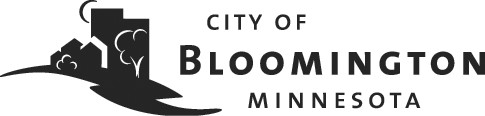 Request for Council ActionThe content in this item will serve as an update to the City Council on the following policy issue:Restrict the sale of flavored products (including menthol and e-cigarettes) to adult-only tobacco retail outlets. Cap the number of tobacco licenses issued by the City. Restrict tobacco sales to specific locations within the city, away from parks and schools.Require all multi-unit housing properties to prohibit smoking in individual rental units. If interested in advancing the recommendations, staff would welcome next steps direction to move forward with these recommendationsThis matter will be introduced by Joshua Korthouse, Chair of the Advisory Board of Health, followed by informational presentations from Presenters below.Item created by: Nancy Tadros, Public Health Division Presenters:          Joshua Korthouse, Chair Advisory Board DescriptionThe Advisory Board of Health recommends that the City Council consider amending City Ordinances pertaining to the above recommendations to reduce youth exposure and access to tobacco product and secondhand smoke.The Board’s attached August 7, 2019 letter to Council includes the following information:The Board believes that amending applicable ordinance(s) could prevent or delay initiation of tobacco use by adolescents and young adults, as well as help protect the health of Bloomington’s youth and decrease second hand tobacco exposure.Attachments:Advisory Board of Health Letter to City Council Dated 08/07/2019 Tobacco Policy Recommendations PowerPoint 9/23/2019